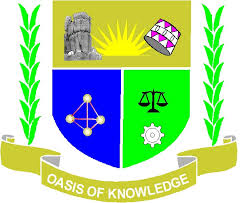 JARAMOGI OGINGA UNIVERSITY OF SCIENCE AND TECHNOLOGY, SCHOOL OF HUMANITIES AND SOCIAL SCIENCESUNVERSITY EXAMINATION FOR THE DEGREE OF BACHELOR OF EDUCATION1ST YEAR 2ND SEMETER 2016/2017 ACADEMIC YEARKISII LEARNING CENTRE – SCHOOL BASEDCOURSE CODE:  ZRE 3112COURSE TITLE: HISTORY AND RELIGION 1EXAM VENUE LR __________________ STREAM – B/ED ARTSDATE: _____________________________________________TIME 1 ½  HOURS  			 EXAM SESSION ______________INSTRUCTIONSAnswer questions ONE (COMPULSORY) and ANY other 2 questions.Candidates are advised not to write on the question paperCandidates must hand in their answer booklet to the invigilator while in the examination rooma) Explain the following theories of the origin of religionAnimism					(5mks)					                                              Naturism					(5mks)	Fetishism and magic     			 (5mks)			b) What is Oedipus complex 				(5mks)c) Highlight the nature of African Religion 		(10mks)		 a)  Analyze the concept of a happy marriage in sikhism       (10mks)                                                       b)  Explain the following conceptsi)    Nirrana 						(5mks)                                                                                                                                             ii)   Kaima 						(5mks)					                                                                        Discuss the basic Teachings of Jainism    		 (20mks)                                                                                    a)  Explain the religion of the pre-historic man  		(10mks)                                                                         b)  Briefly the religion of various people of the world  	 (10mks)                                                            a)  Analyze the call of Guru Nanak (1968 – 1338)      	(10mks)                                                                  b)  Describe any five (5) main teachings of Nanak      	(10mks)                                                                 